 Muster zum Placemat der Einstiegssequenz 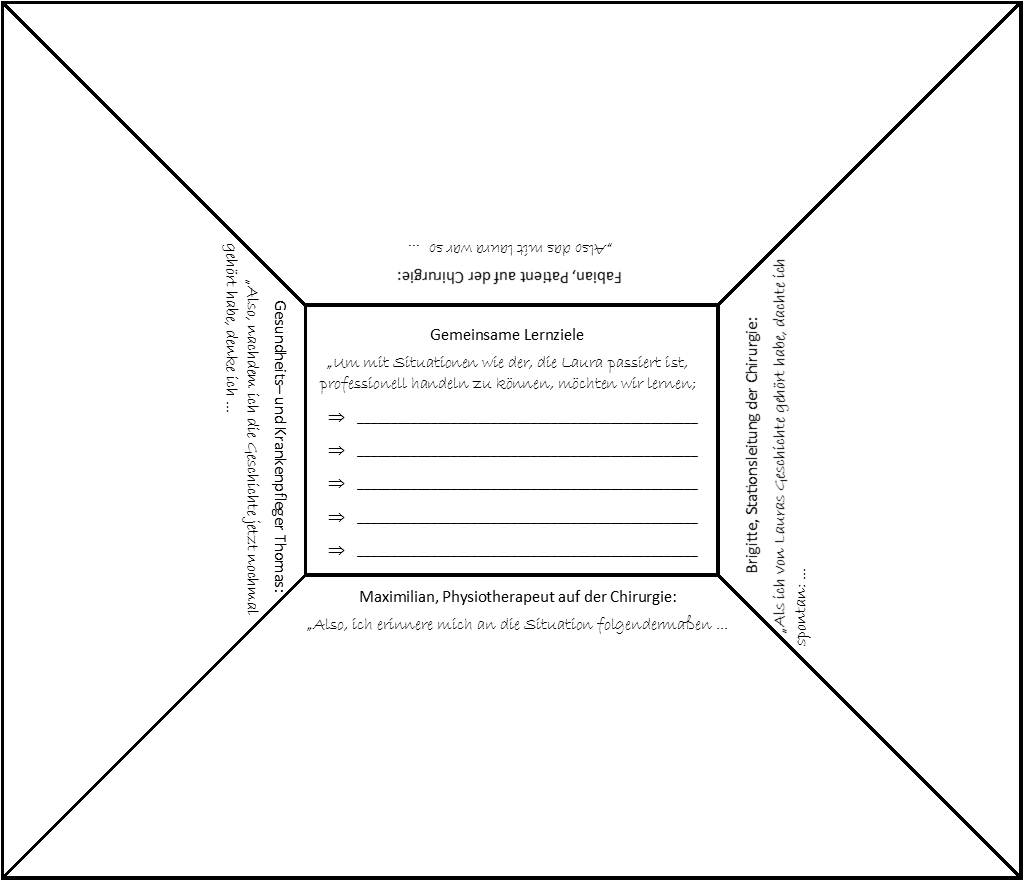 